As of February 9th, 2021, all shipments to/from Burma/Myanmar require insurance pre-approval by freight liability insurers (including fronting partner insurers).Please fill in this form in full and submit it to JAS WW Risk Office contacts listed below.   Eilis O’Broin        	eilis.obroin@jas.com   Sherry Ketcham   	sherry.ketcham@jas.com    Cheryl Chang   	cheryl.chang@jas.comFREIGHT LIABILITY / SHIPPER’S INTEREST – BURMA/MYANMAR RISK CLEARANCE FORM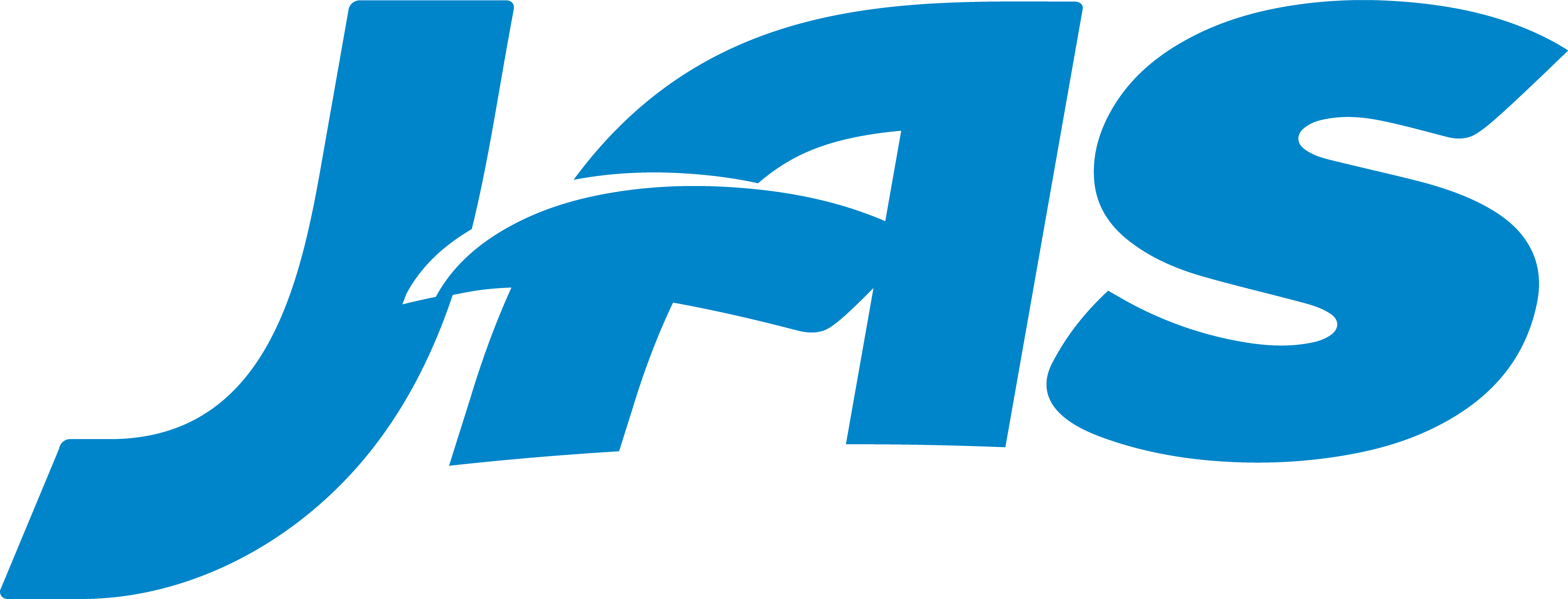 DETAILS JAS Division / Office:Shipper’s Interest Shipment Y/N:Shipper’s Interest beneficiary:Insured value and currency:Shipper’s Name:Shipper’s Address:Consignee’s Name:Consignee’s Address:INCOTERMS:Shipment Date:Place of Origin:Port / Airport of Loading:Port / Airport of Discharge:Conveyance name:Mode of transport:Final Destination:New or Used Goods?Goods Description:Scope of Goods at destination:Shipment Containerized Y/N:Packaging:Dimensions and weight:Additional Details (if any)YOUR CONTACTS AT JAS WW